Publicado en Madrid el 18/10/2017 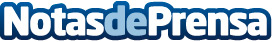 Mundo virtual educativo, inteligencia colectiva y cibercultura Las grandes transformaciones acaecidas en la sociedad digital, o sociedad de la información, provoca la emergencia de fenómenos desconocidos hasta el momento y la aparición de originales conceptos que hacen referencia a esas nuevas realidadesDatos de contacto:Sara ÁvilaNota de prensa publicada en: https://www.notasdeprensa.es/mundo-virtual-educativo-inteligencia-colectiva_1 Categorias: Educación E-Commerce http://www.notasdeprensa.es